Que les Mages nous ouvrent la route !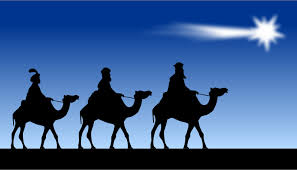 Comme eux, mettons-nous en marche, nous ne savons pas exactement ce que sera l’aventure.Comme eux, faisons confiance.Comme eux, levons les yeux, la Lumière nous vient d’ailleurs, elle vient de Dieu.Comme eux, laissons-nous éclairer.Comme eux, cherchons, n’ayons pas trop de certitudes, ayons seulement des convictions.Comme eux, découvrons les Signes d’une Présence.Comme eux, offrons des cadeaux : celui de la prière, celui du respect de toute personne.Comme eux, cherchons à faire plaisir à Dieu, et aux autres.Comme eux, acceptons d’emprunter un nouveau chemin, même s’il s’annonce rude.Comme eux, laissons-nous déranger par Dieu et par nos proches, nos frères.Que cette année soit une marche ensemble, sur les pas des Mages.Père Gérard Naslin	